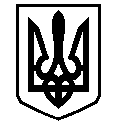 У К Р А Ї Н АВАСИЛІВСЬКА МІСЬКА РАДАЗАПОРІЗЬКОЇ ОБЛАСТІсьомого скликанняп’ятдесята   сесіяР І Ш Е Н Н Я 28 листопада  2019                                                                                                        № 13                                                             Про внесення змін в рішення тридцять восьмої (позачергової) сесії Василівської міської ради сьомого скликання від 20 грудня 2018 року № 32 «Про затвердження Програми розвитку фізичної культури і спорту  в м. Василівка  на 2019 рік»	Керуючись  п. 22  ч. 1 ст. 26 Закону України «Про місцеве самоврядування в Україні», Законом України «Про фізичну культуру і спорт»,  Василівська міська радаВ И Р І Ш И Л А:	1. Внести зміни в рішення тридцять восьмої (позачергової) сесії Василівської міської ради сьомого скликання від 20 грудня 2018 року № 32 «Про затвердження Програми розвитку фізичної культури і спорту  в м. Василівка  на 2019 рік» та викласти Програму та кошторис в новій редакції  (додається).	2. Фінансування Програми проводити за рахунок коштів передбачених в бюджеті міської ради на 2019 рік по КПКВКМБ 0115011 «Проведення навчально-тренувальних зборів і змагань з олімпійських видів спорту».  3. Контроль за виконанням даного рішення покласти на постійну комісію з питань соціального захисту, охорони здоров’я, материнства та дитинства, підтримки молоді, спортивного руху, культури та туризму  у місті.Міський голова                                                                                                   Л.М . ЦибульнякЗАТВЕРДЖЕНОРішення  п’ятдесятої   сесіїВасилівської міської ради сьомого  скликання 28 листопада  2019  № 13П Р О Г Р А М Арозвитку фізичної культури і спорту в м. Василівка на 2019 рікЗагальні положення.Фізична культура і спорт є важливою частиною фізичного виховання дітей і підлітків, учнівської та студентської молоді та є важливим фактором зміцнення здоров’я підростаючого покоління, підвищення фізичних можливостей організму людини, збереження тривалості активного життя дорослого населення. В м. Василівка постійно приділяється увага розвитку фізичної культури і спорту. На цей час в місті функціонують 1 стадіон, 5 спортивних майданчиків, 1 крита спортивна зала для ігор, яка розташована в КЗ  ФОК «Таврія», де займаються, як вихованці Дитячо-юнацької спортивної школи, так і доросле покоління з різних видів спорту: легка атлетика, футбол, волейбол, вільна боротьба , сумо.Вихованці ДЮСШ та інші представники громади м. Василівка постійно приймають участь в міських, районних, обласних, всеукраїнських  змаганнях. Протягом останніх років  команди ставали переможцями і призерами змагань. Мета і завдання Програми	Головною метою цієї Програми визначено приведення системи фізичної культури і спорту відповідно до потреб громади міста на основі більш інтенсивного розвитку  в сучасних соціально-економічних умовах.	Основними пріоритетними завданнями Програми є:	- створення належних умов для розвитку фізичної культури і спорту в м. Василівка шляхом координації організаційних заходів, фінансових та матеріальних ресурсів з боку Василівської міської ради, районних державних установ та організацій, громадськості в м. Василівка.;	- забезпечення команд м. Василівка спортивним інвентарем,  формою, автотранспортом для поїздки на змагання;	-  формування дитячих та юнацьких команд, покращення їх спеціальної спортивної підготовки;	-  підготовка та участь дитячих та юнацьких команд в м. Василівка в першості Запорізької області  в 2019 році. Джерела фінансуванняФінансування Програми здійснюється за рахунок видатків загального фонду міського бюджету  передбачених на 2019 рік у розмірі 118000,00 грн. та інших джерел фінансування, не заборонених законодавством України.Очікувані результати	Виконання Програми дасть змогу в м. Василівка:	- збільшити обсяг рухової активності учнівської та студентської молоді;	- підвищити рівень залучення до активного дозвілля та відпочинку населення;	- залучити дітей та молодь до занять у дитячо-юнацькій спортивній школі;	- покращити матеріальне та фінансове забезпечення дитячих і юнацьких команд;	- забезпечити збереження традицій участі спортсменів міста в районних, обласних змаганнях.Секретар ради                                                                                                          О.Г.МандичевЗАТВЕРДЖЕНОРішення  п’ятдесятої  сесіїВасилівської міської ради сьомого  скликання 28 листопада  2019  № 13К О Ш Т О Р И Свитрат по Програмірозвитку фізичної культури і  спорту в м. Василівка на 2019 рікСекретар ради                                                                                                               О.Г. Мандичев№ппНазва заходудатаКПКВКМБ 0115011 сума1Оплата автопослуг з перевезення команд до місць проведення змагань2019 рік011501155000,00 грн.2Придбання нагородної атрибутики2019 рік011501140000,00 грн.3Придбання подарунків2019 рік011501123000,00 грн.всього:118000,00 грн.